銘傳大學管理學院EMBA論文格式規範105年05月修訂論文編印項目及次序口試後修正審定表封面書背論文口試委員會審定書誌謝中文摘要英文摘要目錄圖目錄表目錄論文本文參考文獻附錄符號說明(如不需要，可免)規格說明及撰作細則版面規格：以m ﹡m規格之A4紙張繕製，請由檔案之版面設定邊界上端m，左端m，右端m，下端m，中央請繕打頁次，格式如附件一。文字規格：文章主體以中文為主，自左至右，橫式繕打編排，文句中引用之外語原文以﹙﹚號附註。頁次：目錄、圖表目錄等，以Ⅰ，Ⅱ，Ⅲ，…等大寫羅馬數字連續編頁。論文第一章以至附錄，均以1，2，3，…等阿拉伯數字連續編頁。裝訂：自論文本左端裝訂，以單面印刷為原則。口試後修正審定表：如附件二，於口試結束，修正完畢後，送交指導教授簽名，再送院長簽名。封面：如附件三，請繕打論文中文名稱、作者姓名、指導教授姓名以及論文口試通過年度、月份。書背：如附件四，書背打印畢業學年度，學位論文別，論文名稱，校、院（系、所）名，作者姓名等資料。口試委員會審定書：如附件五，請繕打本人姓名、論文中文名稱以及論文口試通過年度、月份及日期（本件需經口試委員、指導教授及院長簽名後方可裝訂至論文內）。博碩士論文電子檔案授權書：請依規定將論文電子檔上傳，俟完成後，系統將自動產生電子檔案授權書，請列印二份並親簽。誌謝：如附件六。中、英文摘要：內容應說明研究目的、資料來源、研究方法、發現與貢獻等，約500~1000字﹙並以一頁為原則﹚，中、英文各一份，裝訂於論文內，格式如附件七、八。目錄：按本規範所訂「論文編印項目及次序」，依次編排論文內容各項目名稱、章節編號、頁次等，如附件九。圖表目錄：文內圖、表，各依應用順序，分章不分節連續編號，並表列目次，如附件十、十一。論文本文：如附件十二。（1）章節編號：中文章次之標示為第一章，第二章，第三章，……等，英文章次之標示為1，2，3，……等。節次之標示，中、英文一律以阿拉伯數字表示之，內文以14號字撰寫。如下例所示：（2）章節名稱及段落層次：章次、章名稱位於打字版面頂端中央處。節次、段次均自版面左端排起，各空一、二格後，繕排名稱。小段以下等號次及名稱，均以行首空數格間距表明層次。內文重點陳述標號一律以(1) XXXXX,XXXXX…..。(2) XXXXX,XXXXX…..。    （3）行距：採固定行高18pt，章名下方空一行，段落採與前、後段距離各0.5 列，某一段文中若因數學式導致行高不足，則該段可自行調整。每一段落起始，請空二個字元。（4）字距︰標準字距。（5）對齊：請左右對齊。（6）字型：中文字型為標楷體，英文字型為Times New Roman。（7）文句內數字運用︰描述性、非運算之簡單數字及分數數字，以中文數字表示。例︰一百五十人，三萬二仟元，六十分之十七等。數值繁長者視情況使用中文或阿拉伯數字，以簡明為宜。例︰美金33億元﹙不用3,300,000,000元﹚。＄15,349﹙不用一萬五千三百四十九美元﹚。（8）數學公式︰文中各數式，依出現次序連續編式號，並加﹙﹚號標明於文中或數式後。例：令(35)式及(36)式為0，得到最適條件：（9）註腳：特殊事項論點等，可使用註腳(footnote)說明。             註腳依應用順序編號，編號標於相關文右上角以備參閱。各章內編號連續，各章之間不相接續。註腳號碼及內容繕於同頁底端版面內，與正文之間以橫線區隔，頁面不足可延用次頁底端版面。晚近在管理領域，非必要以不使用註腳為原則。         例：For other problems, which are apparently even more difficult, ....             NP - complete 2 2The authors are grateful to M.L. Fisher and B.J. Lageweg for their useful comments.（10）文獻引述    (一)基本格式：同作者在同一段中重複被引用時，第一次須寫出日期，第二次以後則日期可省略。1.英文文獻：In a recent study of reaction times,  (2000) described the method… . also found….2.中文文獻：秦夢群（2001）強調掌握教育券之重要性，…；秦夢群同時建議…。(二)作者為一個人時，格式為：1.英文文獻：姓氏 (出版或發表年代)或(姓氏,出版或發表年代)。例如：Porter (2001)…或…(Porter, 2001)。2.中文文獻：姓名（出版或發表年代）或（姓名，出版或發表年代）。例如：吳清山（）…或…（吳清山，2001）。(三)作者為二人以上時，必須依據以下原則撰寫（括弧中註解為中文建議格式）：1.原則一：作者為兩人時，兩人的姓氏（名）全列。例如：Wassertein and Rosen(1994)…或…(Wassertein and Rosen, 1994)例如：吳清山與林天祐(1991)…或…（吳清山、林天祐，2001）2.原則二：作者為三至五人時，第一次所有作者均列出，第二次以後僅寫出第一位作者並加et al. (等人)。例如：[第一次出現]  Wasserstein, Zappula, Rosen, Gerstman, and Rock(1994) found…或(Wasserstein, Zappula, Rosen, Gerstman, and Rock, 1994)…。[第二次出現]  Wasserstein et al.(1994)…或(Wasserstein et al., 1994)…。例如：[第一次出現]  吳清山、劉春榮與陳明終（1995）指出…或…（吳清山、劉春榮、陳明終，1995）。[第二次出現]  吳清山等人（1995）指出…或…（吳清山等人，1995）。3.原則三：作者為六人以上時，每次僅列第一位作者並加et al.（等人），但在參考文獻中要列出所有作者姓名。4.原則四：引述多篇文獻時，文獻的排列英文文獻在前，中文文獻在後，文獻中間以分號隔開。英文文獻依字母排序，中文則依筆劃排序。例如：許多研究均顯示組織文化與組織再造之關係(Hackman and Oldham, 1975; Simon, 1960; Weber et al., 1990)（11）圖表編排表號及表名列於表上方中央，圖號及圖名置於圖下方中央。資料來源及說明，一律置於表圖下方並靠左排版。圖表內文數字應予打字或以工程字書寫。參考文獻：所有參考文獻資料，均置於論文本文之後，獨立另起一頁，英文在前（按姓氏英文字母排序），中文在後（按筆劃排序），所有參考文獻以阿拉伯數字予以排序，頁次仍與本文接續，參考文獻以12號字撰寫，如附件十三。附錄及問卷等資料：凡屬大量數據、推導、註釋有關或其他冗長備參之資料、圖表，均可分別另起一頁，編為各附錄，如附件十四。符號說明：各章節內所使用之數學及特殊符號，均集中表列說明，以便參閱，表內各符號不須編號，如附件十五。送繳：口試通過、論文審定後，請依所上規定繳交論文精裝本數，以便彙總送各口試委員、本校研教組、本校圖書館及所上陳列參考（詳細送繳本數請參考博、碩士班應屆畢業生離校注意事項）。銘傳大學管理學院高階經理碩士學程在職專班____學年度  第____學期  碩士論文口試後修正審定表※由所方填寫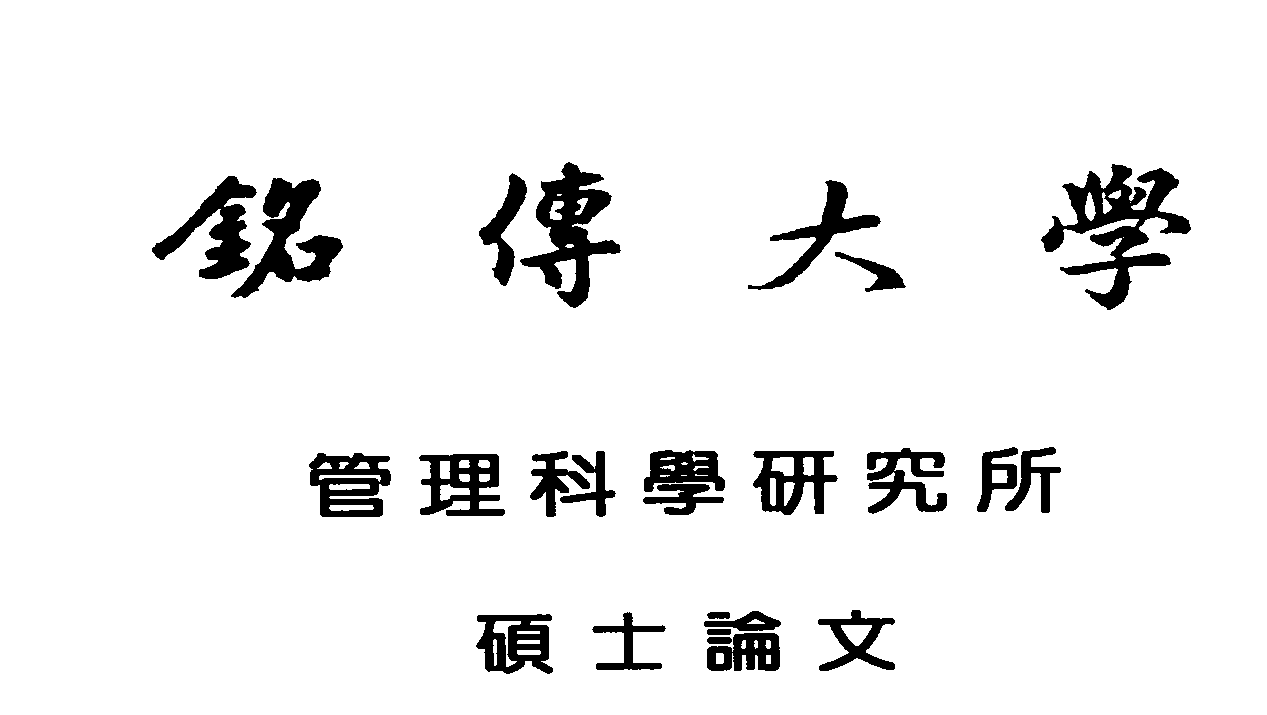 管理學院高階經理碩士學程在職專班碩士論文企業間電子化採購對組織間關係的影響　　　　研 究 生：王大明　　　　指導教授：黃旭男  博士中華民國一五年六月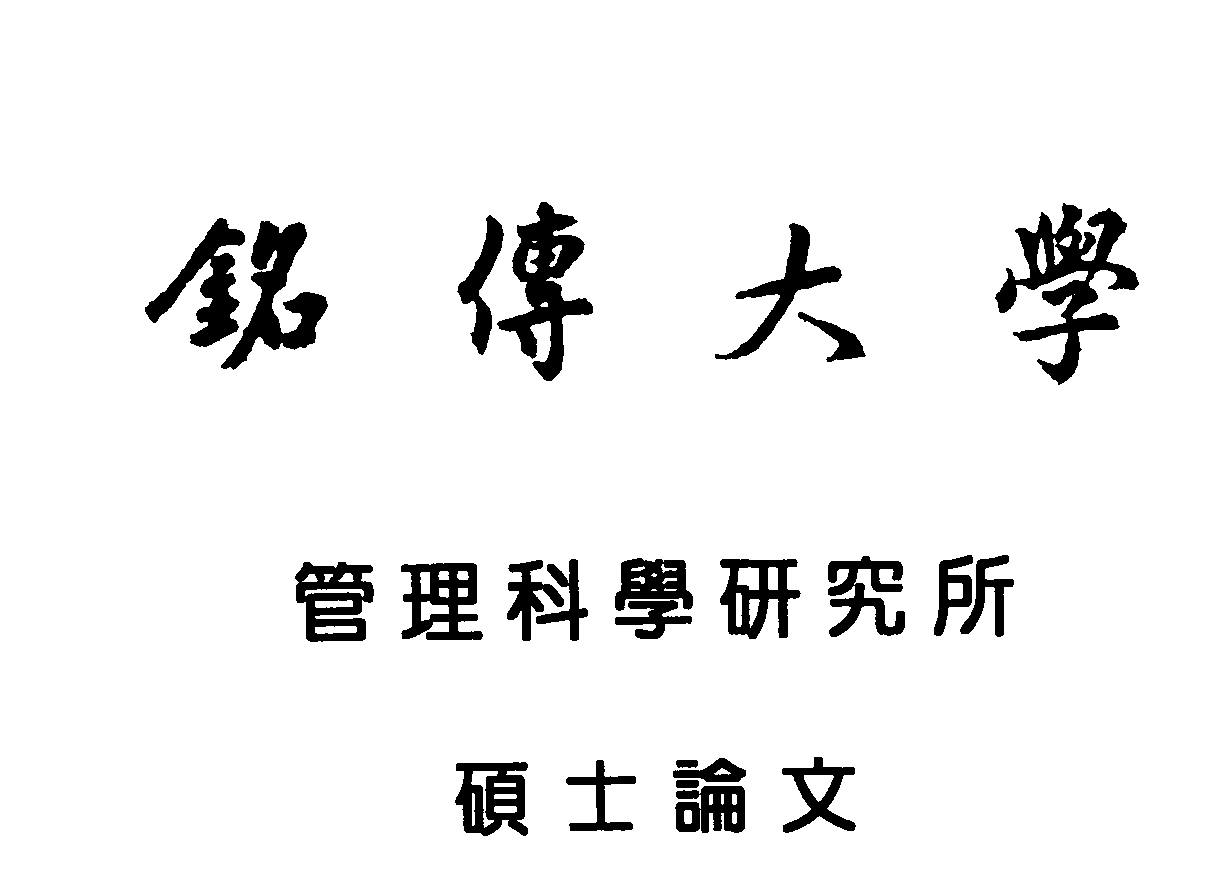 研 究 所 碩 士 班論文口試委員會審定書本校 管理學院   王大明  君所提論文  企業間電子化採購對組織間關係的影響  合於碩士資格水準，業經本委員會評審認可。口試委員：（召集人）                                 指導教授：                                 研究所所長：                 教授中 華 民 國一五 年 五 月 二十 日誌  謝自從我出社會以來，就在國內最大的顧問機構中國生產力中心服務，主要是負責自動化及物流相關的顧問輔導工作，雖然受到公司不斷的在職訓練與栽培，但是顧問的工作總是站在企業的領導地位，而企業碰到瓶頸時才會請教顧問公司，因此常常接受企業的諮詢與顧問，在顧問工作中時常碰到棘手的問題與瓶頸。因此引起想要再進修的想法，以增加管理方面的知識與能力，同時如果沒有受到黃院長的鼓勵與吸引，可能會錯失進入銘傳的寶貴機會。本論文能夠順利完成，首先必須感教授黃院長的督促與指導，因為我的工作非常的忙碌，原本以為無法完成的論文進度，在黃院長百忙之中抽空指導，甚至連午餐及中午的休息時間都被我剝奪了，因此使我漸漸達成論文的目標。同時也要感謝導師博士及博士等不斷的關心與垂詢。另外在口試時，承蒙兩位物流專家及企管專家-教授及賴奎魁教授的撥冗審閱及口試，愷切指正本論文疏漏之處，並惠賜諸多寶貴意見，而使本論文更臻完備，特此致上誠摯的謝意。在我論文寫作期間，感謝我的長官及同仁們給予我最大的包容與體諒。在資料收集過程當中，感謝日本的物流專家、教授等友人們，因為他們不吝提供許多日本的寶貴資料，使本論文更具價值及意義。最後，我要感謝我的家人，尤其是我的太太、兩個兒子及我的父母，在我這兩年的學習過程中，給予我無限的包容、支持及協助，由於您們的鼓勵及付出，使我可以無後顧之憂的完成學業及論文，我將與您們一起分享這個努力的成果與喜悅。王大明  謹識于銘傳大學管理學院民國一五年六月企業間電子化採購對組織間關係的影響研究生：王大明								  指導教授：黃旭男博士銘傳大學管理學院摘  要企業間電子商務的發展愈來愈受企業的重視，而電子商務的發展的成功需要企業間有效的電子化連結，並透過資訊科技、資訊系統的運用，來加速企業間的溝通、互動及資訊的流通。本研究擬探討國內B計畫之主要廠商如何與供應商進行電子化採購，分別從專屬性資產投資、知識分享慣例來描述；並推論執行電子化採購後，對主要廠商與供應商之間關係的影響。組織間關係分別從網路關係及資訊結構關係來探討，研究將網路關係分別從權力及依賴關係、互惠性、資訊集中化、資訊複雜化來分析，至於資訊結構關係探討了資訊正式化、資訊品質、資訊強度的變化。 本研究以國內B計畫之主要廠商：神達、英業達為個案研究對象，並蒐集其B計畫結案報告資料，綜合分析企業間執行電子採購之專屬性資產投資、知識分享慣例，對組織間之網路關係及資訊結構關係的影響。結果發現，主要廠商為了與供應商進行電子化採購，其專屬性資產投資愈高，企業的權力會愈高，因作業系統連結提升訂單作業速度及效率，使彼此間關係更緊密，提升組織間相互依賴程度；另一方面，主要廠商與供應商間有促使採購資訊有效管理及應用之知識分享慣例愈高，愈易使得組織間資訊呈現正式化、集中化複雜化的情形，而電子化連結後，促使資訊的流通更方便、正確、完整，且彼此都能予以適當的回應，因此也提高資訊的品質與資訊的強度，進而形成一個對彼此都有利的互惠性關係。關鍵詞：電子化採購、專屬性資產投資、組織間關係、權利依賴關係、資訊結構關係The Influence of B2B e-Procurement on Inter-Organization RelationshipsStudent：Da-Ming Wang                  Advisor：Dr. Shiuh-Nan HwangSchool of ManagementABSTRACTThe development of B2B E-Commerce is more and more importance, and its successful depend on efficient electronic connect. By using information technology and information system which can accelerate communication, interaction and information exchanging. Our research forced on “B plan” of our government about how to execute e-Procurement between main industries and their suppliers. We used relation-specific asset and knowledge-sharing routine to describe e-Procurement, and assume inter-organization change. In order to understand network relationships and information structural relation, we use power-depend, reciprocity, information centrality, complexity, formalizaton, quality, and intensity to analyze. The case of our research about B plan participant are Mitac and Inventec, and collect their B plan summaries reports. The results of our research show that B2B e-Procurement about the extent of specific asset with supplier is high and we find the power will be higher. On the other hand, we also find with knowledge-sharing routine, information show formalization, centrality and complexity. After B2B electronic connect, we see higher information quality and intensity, even bring the reciprocity relationships.Keywords: e-Procurement, Relation-specific asset, Inter-organization, Power-dependent relationships, Information structural relationships目  錄頁次目錄	Ⅰ圖目錄	Ⅱ表目錄	Ⅴ符號說明	Ⅵ第一章 XX	11.1 XXXX	11.2 XXXX	4第二章 XXXX	62.1 XXXX	6 XXXX	8 XXXX	92.2 XXXX	13第三章 XXXXXX	343.1 XXXXX	343.2 XXX	35第四章 XXXXXXXX	404.1 XXXX	404.2 XXXXXX	42第五章 XXXXX	615.1 XX	615.2 XXX	62參考文獻	65附錄一 XXX	69附錄二 XXX	72圖  目  錄圖2-1 資訊導向企業	22圖2-2 資訊投資報酬（Information on Return）架構	22圖2-3 資訊管理生命週期	24圖3-1 資訊科技關鍵因素與資訊導向能力之相關性架構	28圖3-2 研究架構建立之依據	29圖4-1 Ａ公司組織圖	42圖4-2 舊資訊系統與作業流程	49圖4-3 新資訊系統與作業流程	50圖4-4 Ａ公司資訊系統專案委員會組織圖	53表  目  錄表2-1 資訊科技相關定義	5表2-2 中小企業實行資訊科技後常見的後遺症	8表2-3 中小企業資訊科技特性	9表2-4 企業運用資訊科技的困難	10表2-5 中小企業資訊科技建構步驟	12表2-6 資訊科技競爭優勢規劃	13表2-7 組織結構變數與MIS變數	16表2-8 組織結構變數與MIS變數（續）	16表2-9 組織特性與使用者滿意度、系統使用頻率的相關性	17表3-1 資訊科技關鍵因素相關變數定義	30表3-2 資訊導向能力相關變數定義	33表3-3 個案研究之步驟	35表4公司經營政策	46表4公司階段目標表	46表4公司原IT設備規格表	48表4-4 新舊資訊系統比較	51表6-1 個案公司「中小企業資訊科技關鍵因素」狀態彙整	63表6-2 個案公司「資訊導向能力」狀態彙整	64第一章  緒論1.1 研究背景與動機在商業環境不斷地快速變遷下，企業早已發現若僅僅將企業內部的作業流程最佳化，是無法滿足企業快速回應市場的迫切需求。因此，企業已逐漸將焦點從早期之電子化重心放在企業內部、提昇員工生產力及流程的整合，轉移至電子商務（B2B e-commerce），讓企業與企業之間或企業與消費者間，透過如電子資料交換的工具，進行電子形式的交易，以便降低成本。Williamson(1981,1985)指出交易成本理論經常被使用在跨組織系統(interorganizational system, IOS)文獻中探討，來說明系統的發生及結構，且關注於成本最小化，其中包括：生產成本、交易成本、減少互動中所產生的投機行為。然而在此整合過程中，企業之所以得以和交易夥伴達到流程及資訊的成功整合，憑藉的就是企業間電子化連結。1.2  研究問題與目的本研究期望以既有理論為基礎，以實証的角度，來探討電子化供應鏈管理下，特別是在電子採購之作業系統，資訊科技的運用和業務流程的整合下，國內主要廠商及其所合作之供應商，他們彼此之間電子化的具體做法，並進一步探討對組織間關係的影響。研究之個案以國內執行經濟部推動資訊業電子化計畫之B計畫廠商神達、英業達及其供應商為對象，探討其電子化採購的執行狀況，並檢視企業與供應商間權力及依賴關係、互惠性、資訊變化情形，以進行深入分析。簡言之，本研究之研究目的為：(1)從專屬性資產投資、知識分享慣例來探討『企業間電子化採購』執行的情形。(2)探討企業間「電子化採購」下，專屬性資產投資、知識分享慣例對組織間關係中權力及依賴關係、互惠性、資訊結構關係的影響。參考文獻排版方式英文文獻在前，中文文獻在後。英文文獻依字母排序，中文則依作者姓氏筆劃排序。詳細排版格式請參見管理研究所研究所網頁－論文格式範本（高經班請見管理學院網頁）。惟今年（2010）起，文獻內容排版格式有所修正，僅提供幾種常用文獻格式如下，未盡部份請參照APA格式。英文文獻：(底下的寫法為參考之用，真正的參考文獻之寫法不用詳細區分文獻類別，一律依作者姓氏筆劃排版。)(書籍)－含政府單位出版品、書文集基本格式：Author, A. A.(1993). Book title. (2nd ed.). Location: Publisher.Aaker, D. A. (1991). Managing Brand Equity. New York: The Free Press.Davis, S. M. & Dunn, M. (2002). Building the Brand-driven Business: Operationalize Your Brand to Drive Profitable Growth. New York: The Free Press.Engel, J. F., Blockwell, R. D., & Miniard, P. W. (1990). Consumer Behavior (14th ed.). Orlando: Dryden Press.註1. 必要項目包括作者、年代、書名、地點、出版社等。註2. 作者為二人時之寫法為「A & B」; 作者為三人或以上之寫法為「A, B, & C」。(報告或政府出版品)基本格式：Institute. (1991). Report title. (No. xxx). Location: Author.Simpson, B. H. (1975). Improving the Measurement of Chassis Dynamometer Fuel Economy. Society of Automotive Engineers Technical Paper Series 750002.Australian Bureau of Statistics. (1991). Estimated Resident Population by Age and Sex in Statistical Local Areas, New South Wales, June 1990 (No. 3209.1). Canberra, Australian Capital Territory: Author.註：必要項目包括組織單位、年代、書名、地點、出版社等。(研討會及學位論文)基本格式：Author, A. A. (1990, June). Report Title. Symposium Title, Place, xx-xx.Chen, Y. K. (1976). A Network Approach to the Capacitated Lot-Size Problem. Unpublished Manuscript, The Wharton School, University of Pennsylvania, Philadelphia, USA, 1-10.Cook, S. A. (1971). The Complexity of Theorem-Procedures. 3rd Annual ACM Symposium, Theory of Computing, 151-158.Hungerford, N. L. (1986, June). Factors Perceived by Teachers and Administrators as Simulative and Supportive of Professional Growth. Unpublished Doctoral Dissertation, State University of Michigan, East Lansing, Michigan.Lichstein, K. L., Johnson, R. S., Womack, T. D., Dean, J. E., & Childers, C. K. (1990, June). Relaxation Therapy for Poly-pharmacy Use in Elderly Insomniacs and Noninsomniacs, In T. L. Rosenthal (Chair), Reducing Medication in Geriatric Populations. Symposium Conducted at the Meeting of the First International Congress of Behavioral Medicine, Uppsala, Sweden.註：必要項目包括作者、年代、論文名稱、研討會名稱、地點等。(期刊)－含已獲同意刊登但尚未出版基本格式：Author, A. A., Author, B. B., & Author, C. C. (1999). Title of Article. Title of Periodica, xx(xx), xxx-xxx.Auckerman, M. & Kieffer, S. C. (in press). Race Differences in Face-ism. Journal of Personality and Social Psychology.Holbrook, M. B. & Schindler, R. M. (1989). Some Exploratory Findings on the Development of Musical Tastes. Journal of Consumer Research, 16(3), 19-24.Pullig, C., Simmons, C. J., & Netemeyer, R. G. (2006). Brand Dilution: When Do New Brands Hurt Existing Brands? Journal of Marketing, 70(2), 52-66. 註：必要項目包括作者、年代、論文名稱、期刊名稱、Vol.(No.)、頁碼等。(若無No.則可省略)(網頁)－須註明網頁日期與URLEmmons, G. (2005). Turning On the Tap: Is Water the Next Oil? HBS Working Knowledge, Retrieved October 18, 2005, from http://hbswk. hbs.edu/item.jhtml?id=5049ett=globalization.中文文獻：(與英文文獻相同，無須區分文獻類別，一律依作者姓氏筆劃排版。)(書籍)－含翻譯書及書文集基本格式：作者（年代）。書名。出版地點：出版商。楊雪蘭、宋兆賢（2008）。企業研究方法。台北：華泰文化事業股份有限公司。賴士葆（1995）。生產／作業管理－理論與實務（3版）。台北：華泰文化事業有限公司。鍾才元（2001）。生涯規劃：新手老師的就業準備與須知，載於黃正傑、張芬芬（主編），學為良師－在教育實習中成長（425-457頁）。台北：師大書苑。註：必要項目包括作者、年代、書名、地點及出版社等。(報告) －含政府出版品基本格式：作者（年代）。報告名稱（報告編號）。委託單位，出版地點：出版商。黃政傑、李春芳、周愚文、潘慧玲（1992）。大陸小學教育政策與教育內容之研究總結報告（編號：F0033518）。台北市：教育部。楊仁壽（1997）。動態決策理論之研究(I)：長短期與特定模糊標的設定的效果（行政院國家科學委員會專題研究成果報告，NSC 86-2417-H-224-001）。台北市：臺灣大學。教育部（2000）。中華民國教育統計（編號：006154890170）。台北：三民書局。註：必要項目包括作者（年代）、報告名稱、委託單位。(研討會與學位論文)基本格式：作者（年，月）。論文名稱。研討會名稱（頁數），舉行地點。張芬芬（1995，4月）。教育實習專業理論模式的探討。台北市立師範學院主辦，師資培育專業化研討會（61-78），台北市。周淑貞（1997，6月）。管理當局盈餘預測與盈餘管理關係之實證研究。國立政治大學會計研究所碩士論文。註：必要項目包括作者、年代、月份、論文名稱、研討會名稱及舉行地點等。 (期刊)基本格式：作者（年代）。文章名稱。期刊名稱，卷（期），頁別。林明杰、彭凌峰（2000）。不同情境下創新專案關鍵成功因素間關係之研究。管理學報，17（4），625-642。(網頁)－除完整書目資訊外，須註明網頁日期與URL內政部（2004）。低收入戶生活狀況調查摘要分析，，取自內政統計資訊服務網：http://sowf.moi.gov.tw/stat/Survey/93low- income-family.htm。                            附 錄 一說明：本處所指的「珠寶」，係指「使用貴重金屬或其合金，並結合貴重或有色寶石鑲造而成的珠寶」，如天然的鑽石、紅藍寶、祖母綠、各色水晶、翡翠、珍珠或其他有色寶石等，與鉑金、黃金、K金或其它合金製作成戒指、項鍊、手鐲、手鍊等首飾。第一部份請問您在最近三年內有無購買珠寶的經驗：□ 有    □無請問您過去三年來(民國90年元月至今)購買珠寶的次數？  □一次    □兩次    □三次    □四次    □五次(含)以上請問您最近一次購買珠寶，係在何處購買？  □名牌珠寶店(例如Tiffany、Cartier…)          □珠寶設計師工作室□高級珠寶店(例如斐儷、米蘭、嘉記、和記…)  □百貨公司專櫃  □傳統珠寶銀樓店       □電視購物頻道      □網路    □其他________四、請問您最近一次購買珠寶，平均而言大約花費是：  □1萬元以下 	□1萬~2萬元	□2萬~5萬元     □5萬~10萬元 	□10萬~20萬元	□20萬~30萬元     □30萬~50萬元	□50萬~100萬元	□100萬元以上 五、請問您最近一次購買珠寶，同行的有哪些人？□配偶  	□男/女朋友	□父母	□子女    □兄弟姊妹  □同事	□普通朋友	□無，自己一人  □其他六、請問您最近一次購買珠寶，珠寶的費用由誰付錢？□自己     □配偶			□男/女朋友		□父母　　　□子女     □兄弟姊妹  	□普通朋友  	□其他在最近一次選購珠寶時，最主要的資訊來源？  □珠寶展覽會場  □同事、親友介紹   □店家宣傳品　　  □報章雜誌廣告  　□網際網路資訊     □電台廣播    □電視廣告    □其他(請說明) ___________整體而言，您對最近一次購買珠寶的滿意度如何？  □很不滿意      □不滿意      □滿意     □很滿意請問您在選購珠寶時所考量的各項動機的重要程度如何：(請在適當“□”打“v”)                                                                              很  不  普  重  很                                             不  重  通  要  重                                             重  要          要                                             要                                                        1   2   3   4   51.為了取悅自己………..……………………………..□  □  □  □  □2.為了享受購買時的樂趣…..………………………..□  □  □  □  □  3.為了能滿足自己的收藏興趣……..………………..□  □  □  □  □  4.珠寶是一種很好的投資工具……..………………..□  □  □  □  □5.珠寶可以保值…………………..…………………..□  □  □  □  □6.珠寶可以當作傳家之寶…….……….……………..□  □  □  □  □7.為了向他人炫耀……..……………………………..□  □  □  □  □8.為了取悅另一半或異性朋友的歡心…..…………..□  □  □  □  □9.為了結婚嫁娶的需要…………………..…………..□  □  □  □  □10.為了紀念日(結婚、生日)或其他特殊節日.……..□  □  □  □  □11.為了增加和別人互動的機會……………………..□  □  □  □  □                 12.為了在親朋好友中擁有歸屬感…………………..□  □  □  □  □13.為了增加珠寶的專業知識………………………..□  □  □  □  □14.為了學習一技之長………………………………..□  □  □  □  □15.為了提昇鑑賞珠寶的素養………………………..□  □  □  □  □16.為了滿足好奇心…………………………………..□  □  □  □  □17.為了表彰自己的身份或地位……………………..□  □  □  □  □18.為了犒賞自己……………………………………..□  □  □  □  □19.希望與眾不同……………………………………..□  □  □  □  □『本問卷到此結束，請您確定有無遺漏之處，再次謝謝您的耐心填答合作，更感謝您對學術研究的支持。』SIM  ：stress induced martensiteσP-M ：critical stress to induce SIMγ   ：surface tension forceΔμ ：chemical potential gradientΩ   ：atomic volumeT.D. ：theoretical density第三章 XXXXX (字元大小為18號/粗體字)3.1 XXXXX(字元大小為16號/粗體字) XXXXX(字元大小為14號/粗體字)一、XXXXX（一）XXXXXa. XXXXX(a) XXXXX姓名學號學號入學年度論文題目指導教授※口試委員口試結果※口試委員口試結果※口試委員口試結果□通過、□條件通過□通過、□條件通過□通過、□條件通過□通過、□條件通過□該生論文業已依據口試委員之意見修正，且格式亦符合規定，同意提交為碩士論文之定稿，並辦理離校程序（敬請指導教授依所內規定格式審查）。指導教授簽名：日      期：   年   月   日研究生簽名：日      期：   年   月   日--------------------(以下由所方簽寫後備查)---------------------------※□准予辦理離校程序  　　　　　                  院長簽名：日    期：      年          月         日□該生論文業已依據口試委員之意見修正，且格式亦符合規定，同意提交為碩士論文之定稿，並辦理離校程序（敬請指導教授依所內規定格式審查）。指導教授簽名：日      期：   年   月   日研究生簽名：日      期：   年   月   日--------------------(以下由所方簽寫後備查)---------------------------※□准予辦理離校程序  　　　　　                  院長簽名：日    期：      年          月         日□該生論文業已依據口試委員之意見修正，且格式亦符合規定，同意提交為碩士論文之定稿，並辦理離校程序（敬請指導教授依所內規定格式審查）。指導教授簽名：日      期：   年   月   日研究生簽名：日      期：   年   月   日--------------------(以下由所方簽寫後備查)---------------------------※□准予辦理離校程序  　　　　　                  院長簽名：日    期：      年          月         日□該生論文業已依據口試委員之意見修正，且格式亦符合規定，同意提交為碩士論文之定稿，並辦理離校程序（敬請指導教授依所內規定格式審查）。指導教授簽名：日      期：   年   月   日研究生簽名：日      期：   年   月   日--------------------(以下由所方簽寫後備查)---------------------------※□准予辦理離校程序  　　　　　                  院長簽名：日    期：      年          月         日□該生論文業已依據口試委員之意見修正，且格式亦符合規定，同意提交為碩士論文之定稿，並辦理離校程序（敬請指導教授依所內規定格式審查）。指導教授簽名：日      期：   年   月   日研究生簽名：日      期：   年   月   日--------------------(以下由所方簽寫後備查)---------------------------※□准予辦理離校程序  　　　　　                  院長簽名：日    期：      年          月         日□該生論文業已依據口試委員之意見修正，且格式亦符合規定，同意提交為碩士論文之定稿，並辦理離校程序（敬請指導教授依所內規定格式審查）。指導教授簽名：日      期：   年   月   日研究生簽名：日      期：   年   月   日--------------------(以下由所方簽寫後備查)---------------------------※□准予辦理離校程序  　　　　　                  院長簽名：日    期：      年          月         日□該生論文業已依據口試委員之意見修正，且格式亦符合規定，同意提交為碩士論文之定稿，並辦理離校程序（敬請指導教授依所內規定格式審查）。指導教授簽名：日      期：   年   月   日研究生簽名：日      期：   年   月   日--------------------(以下由所方簽寫後備查)---------------------------※□准予辦理離校程序  　　　　　                  院長簽名：日    期：      年          月         日敬愛的小姐先生，您好！這是一份關於珠寶消費者行為研究的學術問卷，目的在探討珠寶消費者之購買行為特性。本問卷採不記名之作答方式，所有資料僅供學術分析之用，絕不對外公開個別資料，請您安心填寫。您的寶貴意見對本研究極有助益，感謝您於百忙之中填此問卷。如果您對此項研究有興趣，請以下列電子郵件地址聯絡，迨研究完成，本小組將寄送給您一份研究報告。再次謝謝您的協助！    謹此    敬祝健康快樂銘傳大學管理學院EMBA研 究 生：王大明指導教授：黃旭男教授